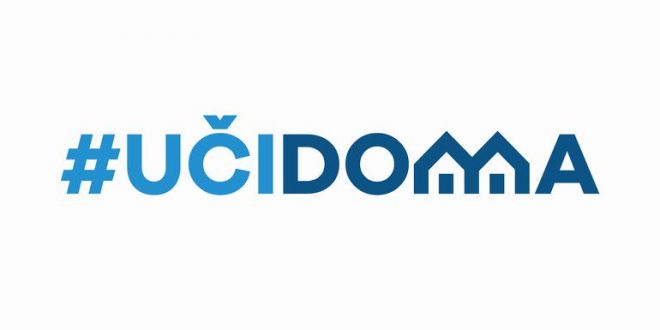 IZVJEŠTAJ O REALIZACIJI  PLANA RADA ZA PERIOD 30.03.-24.04 2020 god.Pracenje vrednovanje ocjenjivanje u toku nastave "ucidoma" iz predmeta fizicko vaspitanje jeotežano,da ne kažemo nemoguce.Ministarstvo je dalo model i predlog za sve predmete i dvije vještineizuzev za nastavu fizickog vaspitanja.ili ga mi nismo mogli pronaci.Koristimo metod povratnih informacija koje šalju ucenici:1.Odgovori na pitanja pravila i istorijata sportskih igara (košarka,rukomet,odbojka,fudbal,atletika).  Pitanja su postavljena u obliku kviza koji su sastavili clanovi aktiva.2.Slanjem video klipova izvedenih vježbi koje su postavljene na E-portalu za sve razrede od IV do IX r.  Kao što je dogovoreno na sjednici stručnog aktiva video koji šalju cuvamo i ne objavljujemo.  Ovdje su samo primjeri kako to izgleda i bice uklonjeni u toku dana.Napomena:Novi program za nastavu fizickog vaspitanja nema teorijska predavanja,samim tim nema ni teorijske provjere.Što ce reci ako je ucenik izveo neku vježbu za odlican 5 a ne zna pravilo igre,dimenziju igrališta itd....opet „bi trebalo”mora imati ocjenu pet.Predhodne tri nedelje ucenici cetvrtog 1,2,3,4,5 i petog 3 razreda primjenjivali su predloženesadržaje i aktivnosti slali video klpove i odgovre putem kviz pitanja.Zamolio bih sve razredne starješine da ih pozdrave i požele dobro zdravlje i saopšte da imaju ocjenu odlican 5.Zahvaljujem se i svim kolegama na uspješnoj interakciji posebno razrednom IV2 V.Jovanovicuciji su ucenici bili najredovniji u slanju povratnih informacija.Ja nemam direktan kontakt sa njimaPredsjednik aktiva:prof.fiz.vaspitanja Zoran LjumovićPREDMET: __Fizičko vaspitanje PREDMET: __Fizičko vaspitanje PREDMET: __Fizičko vaspitanje PREDMET: __Fizičko vaspitanje PREDMET: __Fizičko vaspitanje DANREALIZOVANI ISHODIIV  RAZREDREALIZOVANE AKTIVNOSTI UČENIKAIV RAZREDOBRAĐENI SADRŽAJI/POJMOVI    IV RAZREDUTVRĐIVANI SADRŽAJI/POJMOVI        IV RAZREDPONEDELJAK23.03.2020.Izvodi vježbe za razvoj motoričkih i funkcionalnih sposobnosti ,prepozna veze između fizičkih aktivnosti i zdravlja.Sagleda (detektuje) pozitivne karakteristike fizičke i sportske aktivnosti njihove pozitivne utica]e na zdravlje, druženje i dobro raspoloženje.Vježbe oblikovanja Vježbe ravnoteže:- Vaga iz stojećeg stava, zanozno i odnožno- Izdržaj na jednoj nozi do1min- Izdržaj na jednoj nozi žmureć  Vježbe preciznosti:-  Higijena-teorija/tekst/Kompleks vježbi obuhvata(Vježbe za trbušne i leđne mišiće (razne varijante), čučnjevi, sklekovi sa koljena, sklekovi sa stopala)Unapređivanje i očuvanje zdravlja,uticaj na pravilno držanje tijela,Pravila održavanja higijene prije, u toku i nakon fizičkog vježbanja.UTORAK24.03.2020.SRIJEDA25.03.2020.Izvodi vježbe za razvoj motoričkih i funkcionalnih sposobnosti ,prepozna veze između fizičkih aktivnosti i zdravlja.Sagleda (detektuje) pozitivne karakteristike fizičke i sportske aktivnosti njihove pozitivne utica]e na zdravlje, druženje i dobro raspoloženje.Vježbe oblikovanja Vježbe ravnoteže:- Vaga iz stojećeg stava, zanozno i odnožno- Izdržaj na jednoj nozi do1min- Izdržaj na jednoj nozi žmureć- Vježbe preciznosti:-  Higijena teorija/tekst/Kompleks vježbi obuhvata(Vježbe za trbušne i leđne mišiće (razne varijante), čučnjevi, sklekovi sa koljena, sklekovi sa stopala)Unapređivanje i očuvanje zdravlja,uticaj na pravilno držanje tijela,ČETVRTAK26.03.2020.PETAK27.03.2020.Izvodi vježbe za razvoj motoričkih i funkcionalnih sposobnosti ,prepozna veze između fizičkih aktivnosti i zdravlja.Sagleda (detektuje) pozitivne karakteristike fizičke i sportske aktivnosti njihove pozitivne utica]e na zdravlje, druženje i dobro raspoloženje.Vježbe oblikovanja Vježbe ravnoteže:- Vaga iz stojećeg stava, zanozno i odnožno- Izdržaj na jednoj nozi do1min- Izdržaj na jednoj nozi žmureć- Vježbe preciznosti:- Higijena teorija/tekst/Kompleks vježbi obuhvata(Vježbe za trbušne i leđne mišiće (razne varijante), čučnjevi, sklekovi sa koljena, sklekovi sa stopala)Unapređivanje i očuvanjezdravlja,uticaj napravilnodržanje tijela,Pravila održavanja higijene prije, u toku i nakon fizičkog vježbanja.